总体结果高中科学测试结果体现学生在多大程度上掌握了与9个基本要素相关的27项技能。2023年春季学期，[学生姓名]已掌握这27项技能中的__项。总体而言，[学生姓名]对科学的掌握程度在四个成绩类别中属于____：_________。初学水平	接近目标达到目标	高级水平领域条形图按领域概括了已掌握技能所占的百分比。由于每个标准有不同层次的内容，因此，并非所有学生都参加了所有技能测试。地球和空间科学__%掌握了9项技能中的_项生命科学__%掌握了9项技能中的_项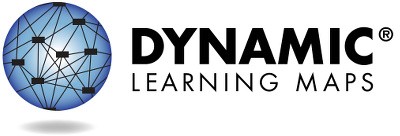 第1页，共2页如想了解更多信息（包括资源），请访问https://dynamiclearningmaps.org/states。版权所有©堪萨斯大学。保留一切权利。仅用于教育目的。未经许可，不得用于商业或其他目的。“动态学习地图”是堪萨斯大学的商标。学业概况（续）物理__%掌握了9项技能中的_项+未评估本领域的任何要素如想更多了解[学生姓名]在这些领域内每个基本要素方面的表现，请查看学习概况。如想了解更多信息（包括资源），请访问https://dynamiclearningmaps.org/states。	第2页，共2页[学生姓名]在高中科学基本要素方面的表现总结如下。这些信息基于[学生姓名]在2023年春季学期参加的所有“动态学习地图”
(DLM)测试。对[学生姓名]评估了高中科学中9个基本要素中的_个和3个领域中的_个。评估中体现出来的知识掌握程度意味着已掌握基本要素中先前学习过的所有知识。本表格描述了您的孩子在评估中表现出的技能，以及这些技能与年级期望值的对比情况。今年掌握的程度没有证据表明对该基本要素的掌握情况未针对基本要素进行测试第1页，共2页本报告旨在为教学规划过程提供证据。结果仅基于年终春季学期评估的答题情况。因为您的孩子在不同环境中可能会展示出不同的知识和技能程度，所以这里显示的评估成绩可能不完全代表您孩子的知识和技能。如想了解更多信息（包括资源），请访问https://dynamiclearningmaps.org/states。版权所有©堪萨斯大学。保留一切权利。仅用于教育目的。未经许可，不得用于商业或其他目的。“动态学习地图”是堪萨斯大学的商标。今年掌握的程度没有证据表明对该基本要素的掌握情况未针对基本要素进行测试第2页，共2页如想了解更多信息（包括资源），请访问https://dynamiclearningmaps.org/states。基本要素估算出来的掌握程度估算出来的掌握程度估算出来的掌握程度基本要素12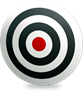 3（目标）SCI.EE.HS.PS1-2认识到化学反应过程中的变化确定化学反应过程中的变化用证据来解释化学性质的规律SCI.EE.HS.PS2-3确定能够减小力量的安全装置使用数据来比较安全装置的效果评估安全装置并尽可能减少力量SCI.EE.HS.PS3-4比较两种液体的温度比较混合前后液体的温度探究和预测混合前后的液体温度SCI.EE.HS.LS1-2认识到器官有不同的功能确定哪些器官有某种特定功能模拟器官的组织和互动SCI.EE.HS.LS2-2确定野生动物的食物和栖息需求认识到种群规模和资源之间的关系解释动物种群对其他生物的依赖性SCI.EE.HS.LS4-2将物种与其环境相匹配确定需要特殊性状才能生存下来的因素解释性状如何让某个物种生存下去基本要素估算出来的掌握程度估算出来的掌握程度估算出来的掌握程度基本要素123（目标）SCI.EE.HS.ESS1-4识别季节的特点模拟地球在轨道上的位置如何与季节相对应模拟地球的倾角和轨道如何导致季节变化SCI.EE.HS.ESS3-2认识管理物品的策略描述节约、回收或再利用策略的原因论证节约、回收或再利用资源的策略SCI.EE.HS.ESS3-3收集有关节约策略的数据梳理有关节约策略的数据分析有关节约策略效果的数据